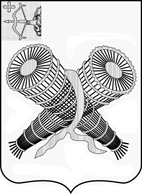 АДМИНИСТРАЦИЯ ГОРОДА СЛОБОДСКОГОКИРОВСКОЙ ОБЛАСТИПОСТАНОВЛЕНИЕ от __29.03.2017____  №  __534______ г. Слободской Кировской областиОб общественной комиссии по сбору, оценке предложений и координации работы на территории города Слободского в рамках приоритетного проекта «Формирование комфортной городской среды» ( в ред. постановления  от 11.10.2017  №  2017 )В соответствии с Федеральным законом от 06.10.2003 N 131-ФЗ  «Об общих принципах организации местного самоуправления в Российской Федерации», Приказом Минстроя России от 21.02.2017 № 144/пр «Об утверждении методических рекомендаций по подготовке государственных (муниципальных) программ формирования современной городской среды в рамках реализации приоритетного проекта «Формирование комфортной городской среды» на 2017 год», Правилами предоставления и распределения субсидий из федерального бюджета бюджетам субъектов Российской Федерации на поддержку государственных программ субъектов Российской Федерации и муниципальных программ формирования современной городской среды, утвержденными постановлением Правительства Российской Федерации от 10.02.2017 № 169, администрация города Слободского ПОСТАНОВЛЯЕТ:Создать общественную комиссию по сбору, оценке предложений и координации работы на территории города Слободского в рамках приоритетного проекта «Формирование комфортной городской среды» и утвердить ее состав. Прилагается.Утвердить Положение об общественной комиссии по сбору, оценке предложений и координации работы на территории города Слободского в рамках приоритетного проекта «Формирование комфортной городской среды». Прилагается.Контроль за выполнением постановления возложить на заместителя главы администрации города Слободского-управляющего делами Рычкова Е.А.Глава города Слободского               И.В. Желвакова                                                                        УТВЕРЖДЕН                                                               постановлением администрации                                                                                                   города Слободского                                                               от 29.03.2017   № 534СОСТАВобщественной комиссии по сбору, оценке предложений и координации работы на территории города Слободского в рамках приоритетного проекта «Формирование комфортной городской среды»                                                                          УТВЕРЖДЕНО                                                               постановлением администрации                                                                                                   города Слободского                                                               от  29.03.2017    № 534ПОЛОЖЕНИЕоб общественной комиссии по сбору, оценке предложений и координации работы на территории города Слободского в рамках приоритетного проекта «Формирование комфортной городской среды» Общие положения	1.1. Общественная комиссия по сбору, оценке предложений и координации работы на территории города Слободского в рамках приоритетного проекта «Формирование комфортной городской среды» (далее – комиссия) является постоянно действующим коллегиальным органом, созданным при администрации города Слободского для организации обсуждения предложений, проведения комиссионной оценки предложений заинтересованных лиц, участия в общественном обсуждении проекта муниципальной подпрограммы «Формирование современной городской среды города Слободского» на 2017 год, проекта муниципальной программы «Формирование современной городской среды города Слободского» на 2018-2022 годы, а также для осуществления контроля за реализацией на территории города приоритетного проекта «Формирование комфортной городской среды».1.2. В своей деятельности общественная комиссия руководствуется Конституцией Российской Федерации, Приказом Минстроя России от 21.02.2017 № 144/пр «Об утверждении методических рекомендаций по подготовке государственных (муниципальных) программ формирования современной городской среды в рамках реализации приоритетного проекта «Формирование комфортной городской среды» на 2017 год», постановлением Правительства Российской Федерации от 10.02.2017 № 169 «Об утверждении Правил предоставления и распределения субсидий из федерального бюджета бюджетам субъектов Российской Федерации на поддержку государственных программ субъектов Российской Федерации и муниципальных программ формирования современной городской среды», нормативными правовыми актами Правительства Кировской области, Уставом муниципального образования «город Слободской», правовыми актами муниципального образования «город Слободской», а также настоящим Положением.2. Порядок формирования состава общественной комиссии2.1. Комиссия формируется из представителей общественности, администрации города Слободского, депутатов Слободской городской Думы, предприятий города Слободского, средств массовой информации и иных лиц. В состав Комиссии в обязательном порядке включается  не менее 2 экспертов, имеющих знания и опыт работы в строительстве и жилищно-коммунальной сфере, благоустройстве.2.2. Состав комиссии формируется в количестве не более 11 членов. Персональный состав утверждается постановлением администрации города Слободского.2.3. Комиссия состоит из председателя, заместителя председателя, секретаря и иных членов общественной комиссии.2.4. Члены общественной комиссии исполняют свои обязанности на общественных началах.3. Основные задачи и функции общественной комиссии3.1. Основными задачами общественной комиссии являются:а) рассмотрение и утверждение дизайн-проектов благоустройства дворовых территорий и наиболее посещаемой муниципальной территории общего пользования в рамках проекта муниципальной подпрограммы «Формирование современной городской среды города Слободского» на 2017 год, проекта муниципальной программы «Формирование современной городской среды города Слободского» на 2018-2022 годы;б) вовлечение граждан, организаций города Слободского в процесс общественного обсуждения дизайн-проектов благоустройства дворовых территорий и наиболее посещаемой муниципальной территории общего пользования в рамках проекта муниципальной подпрограммы «Формирование современной городской среды города Слободского» на 2017 год, проекта муниципальной программы «Формирование современной городской среды города Слободского» на 2018-2022 годы, в том числе совершенствование механизма учета общественного мнения и обратной связи администрации города с гражданами, общественными объединениями и иными организациями;в) подведение итогов общественного обсуждения проекта муниципальной подпрограммы «Формирование современной городской среды города Слободского» на 2017 год, проекта муниципальной программы «Формирование современной городской среды города Слободского» на 2018-2022 годы;г) обеспечение прозрачности и открытости деятельности администрации города по реализации вопросов местного значения в сфере благоустройства, в том числе по реализации соответствующих муниципальных программ и проектов посредством средств массовой информации;д) повышение эффективности деятельности администрации города в сфере благоустройства;е) осуществление контроля за реализацией решений комиссии.3.2. Комиссия для выполнения возложенных на нее основных задач выполняет следующие функции:а) организует работу по рассмотрению предлагаемых дизайн-проектов, в том числе оказывает методическую и консультативную помощь в разработке дизайн-проектов благоустройства дворовых территорий и наиболее посещаемой муниципальной территории общего пользования в рамках проекта муниципальной подпрограммы «Формирование современной городской среды города Слободского» на 2017 год, проекта муниципальной программы «Формирование современной городской среды города Слободского» на 2018-2022 годы;б) организует сбор общественного мнения и предложений по вопросам реализации проекта муниципальной подпрограммы «Формирование современной городской среды города Слободского» на 2017 год, проекта муниципальной программы «Формирование современной городской среды города Слободского» на 2018-2022 годы в различных форматах, в том числе посредством сети Интернет (электронное голосование, рейтинг-голосование), электронной почты, а также путем проведения опросов, встреч, публикаций в СМИ и т.д.;в) выносит на обсуждение предложенные дизайн-проекты благоустройства дворовых и общественных территорий для включения в проект муниципальной подпрограммы «Формирование современной городской среды города Слободского» на 2017 год, проект муниципальной программы «Формирование современной городской среды города Слободского» на 2018-2022 годы;г) проводит комиссионную оценку предложений заинтересованных лиц о включении дворовой территории в проект муниципальной подпрограммы;д) подводит итоги по окончании электронного голосования за каждую предложенную территорию, дизайн-проект, осуществляет отбор дворовых территорий многоквартирных домов для включения в муниципальную подпрограмму; отбор проектов для включения в муниципальную подпрограмму наиболее посещаемой муниципальной территории общего пользования, мест массового отдыха населения города Слободского;е) осуществляет контроль и координацию за ходом выполнения проекта муниципальной подпрограммы «Формирование современной городской среды города Слободского» на 2017 год, проекта муниципальной программы «Формирование современной городской среды города Слободского» на 2018-2022 годы, в том числе реализацией ее конкретных мероприятий;ж) готовит предложения по внесению изменений в проект муниципальной подпрограммы «Формирование современной городской среды города Слободского» на 2017 год, проект муниципальной программы «Формирование современной городской среды города Слободского» на 2018-2022 годы, вырабатывает рекомендации по повышению эффективности деятельности администрации города в установленной сфере;з) обсуждает отчеты о реализации проекта муниципальной подпрограммы «Формирование современной городской среды города Слободского» на 2017 год, проекта муниципальной программы «Формирование современной городской среды города Слободского» на 2018-2022 годы;и) взаимодействует со средствами массовой информации с целью расширения уровня информированности граждан и организаций о деятельности администрации города в установленной сфере, в том числе путем размещения протоколов и иных материалов на официальном сайте администрации муниципального образования города Слободского;к) осуществляет иные функции во исполнение возложенных на комиссию основных задач.4. Организация деятельности общественной комиссии4.1. Основной формой деятельности комиссии является заседание.4.2. Заседания комиссии проводятся по мере необходимости.4.3. Заседание комиссии считается правомочным, если в нем участвует более половины от общего числа ее членов. Заседание комиссии ведет председатель или по его поручению заместитель председателя комиссии.4.4. Решения комиссии принимаются простым большинством голосов от числа присутствующих на заседании ее членов путем открытого голосования.Решения комиссии оформляются протоколом, который подписывается председателем комиссии и всеми членами комиссии.Решения комиссии с подведением итогов обсуждения и выбора проектов благоустройства в целях его реализации с приложением таблицы подсчета  баллов в  течение трёх рабочих дней  размещаются на официальном сайте администрации города Слободского.Члены комиссии, выразившие свое несогласие с решением комиссии, вправе изложить особое мнение, которое приобщается к протоколу заседания комиссии. Особое мнение оформляется в течение 3 рабочих дней со дня заседания комиссии.4.5. Председатель общественной комиссии:а) определяет приоритетные направления деятельности комиссии, организует работу комиссии и председательствует на ее заседаниях;б) подписывает протоколы заседаний и другие документы комиссии;в) формирует при участии членов комиссии и утверждает план работы, повестку заседания комиссии и состав иных лиц, приглашаемых на заседание комиссии;г) взаимодействует со структурными подразделениями администрации города по направлениям деятельности комиссии;д) решает иные вопросы в установленной сфере деятельности комиссии.В случае отсутствия председателя комиссии его обязанности исполняет заместитель председателя комиссии.4.6. Секретарь комиссии:а) готовит проект повестки дня заседания комиссии и проект протокола заседания комиссии;б) организует текущую деятельность комиссии и координирует деятельность ее членов;в) информирует членов комиссии о времени, месте и повестке дня заседания комиссии, а также об утвержденных планах работы комиссии;г) обеспечивает подготовку информационно-аналитических материалов к заседаниям комиссии по вопросам, включенным в повестку дня комиссии;д) осуществляет контроль за исполнением протокольных решений комиссии;е) решает иные вопросы по поручению председателя комиссии.4.7. Члены комиссии:а) участвуют в мероприятиях, проводимых комиссией, а также в подготовке материалов по рассматриваемым вопросам;б) вносят предложения по формированию повестки дня заседаний комиссии;в) высказывают свое мнение по существу обсуждаемых вопросов на заседании комиссии;г) обладают равными правами при обсуждении вопросов и голосовании на заседании комиссии;4.8. По приглашению комиссии в ее заседаниях могут принимать участие граждане (физические лица), в том числе представители организаций (юридических лиц), общественных объединений, государственных органов и органов местного самоуправления. 4.9. Для реализации решений комиссии могут издаваться муниципальные правовые акты.ЖЕЛВАКОВАИрина ВикторовнаТИТОВРоман АльбертовичКОРМЩИКОВИлья СергеевичЧлены комиссии:АВЕРИНАНаталья ПетровнаГОРДЕЕВАМарина АлексеевнаДРАЧКОВАГалина НиколаевнаПОЛУЭКТОВСергей ВалентиновичРЕЗВОВАЛюдмила БорисовнаХАРИТОНОВАИрина АлексеевнаЧУРИННиколай ПетровичШУЛАКОВАМарина Николаевна- глава города Слободского, председатель общественной комиссиисопредседатель Регионального исполкома Общероссийского Народного Фронта, заместитель председателя общественной комиссии (по согласованию)консультант по связям с общественностью и СМИ, пресс-секретарь организационного отдела администрации города Слободского, секретарь общественной комиссии- начальник Финансового управления администрации города Слободского- инженер-экономист МУП «Управляющая компания «Север» (по согласованию)- старший инспектор управления по делам ГО, ЧС, ЖКХ и благоустройства администрации города Слободского- депутат Слободской городской Думы (по согласованию)- директор отдела новостей телеканала «СКАТ» (по согласованию)- заведующая отделом экономического развития, потребительских рынков и муниципальных закупок администрации города Слободского- депутат Слободской городской Думы (по согласованию)- заведующая отделом архитектуры и строительства администрации города Слободского